2 hình 4.5 X 4.5 (nền trắng không quá 6 tháng). Hộ chiếu bản gốc, có chữ ký, nộp kèm hộ chiếu cũ (nếu có) ( sao y bản chính 5 trang đầu và tất cả các trang có dấu và Visa). CMND (sao y công chứng) Sổ hộ khẩu (photo nguyên cuốn, sao y công chứng). Giấy khai sinh (nếu đi cùng con). Thẻ học sinh, sinh viên hoặc giấy xác nhận HS/SV có mộc và chữ ký của ban lãnh đạo trường..  Chứng minh tài chính: Giấy tờ nhà đất, xe ô tô (photo, sao y bảng chính) Sổ tiết kiệm ( Bản gốc) và xác nhận số dư tài khoản tại thời điểm hiện tại (xác nhận của ngân hàng) Giấy tờ sở hữu cổ phiếu, cổ phần hoặc các giấy tờ có giá (bản sao y)…  Chứng minh việc làm hoặc việc học: *Chủ doanh nghiệp: Giấy phép kinh doanh (bản sao y) 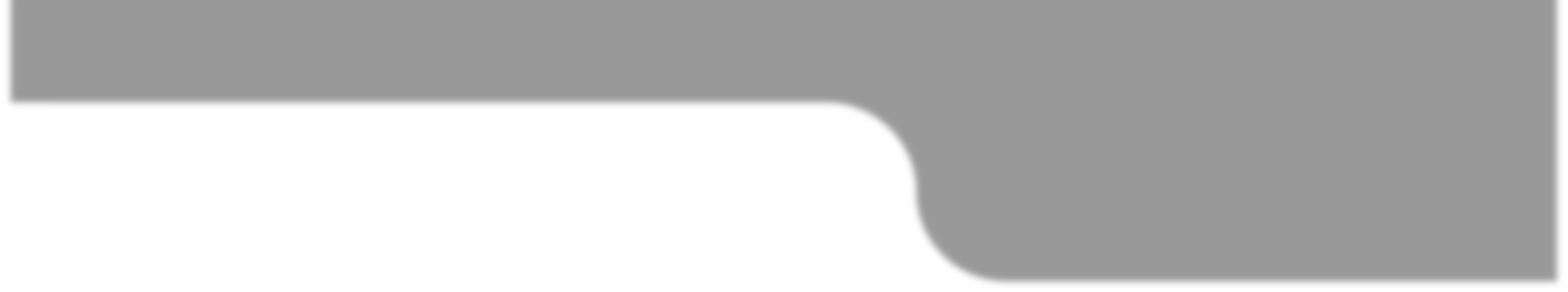 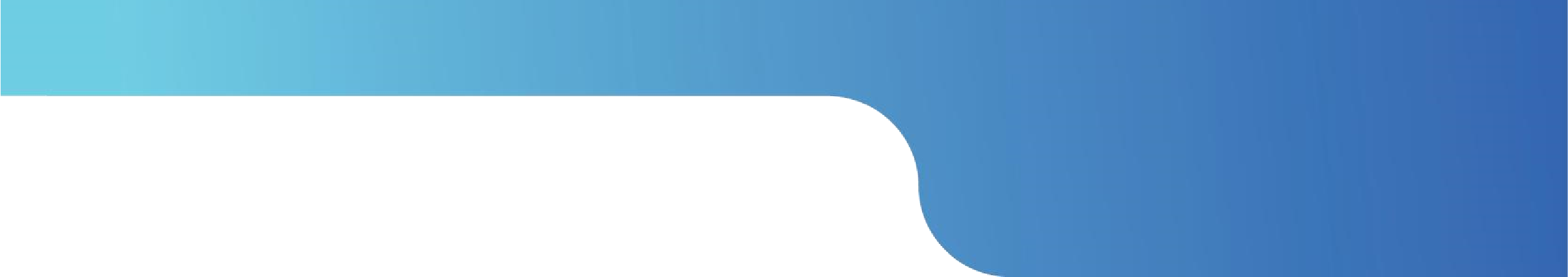 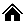 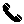 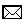 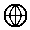 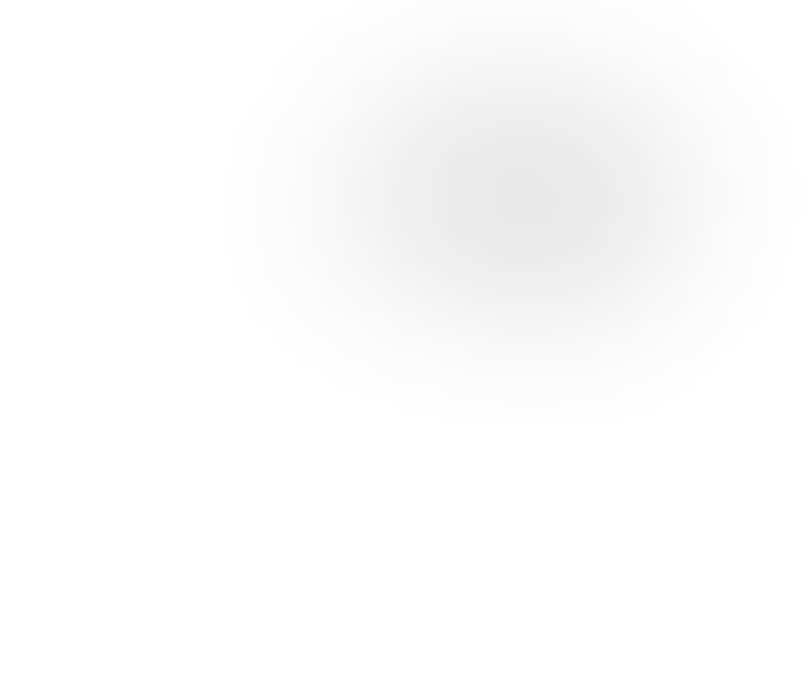 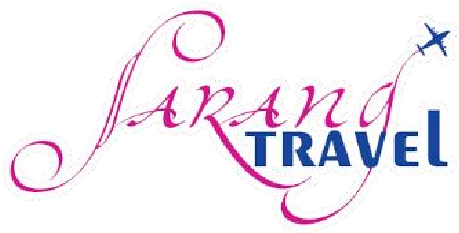 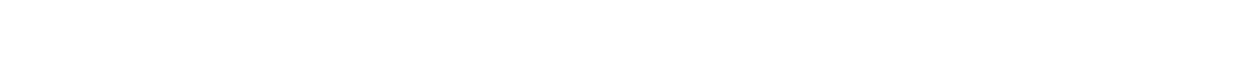 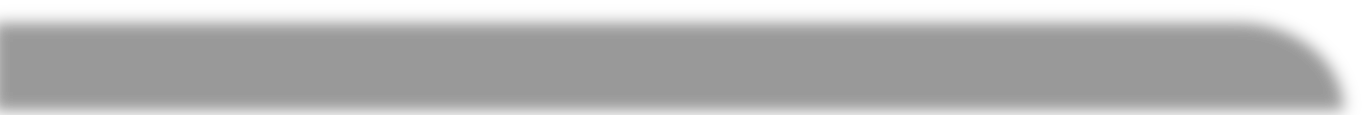 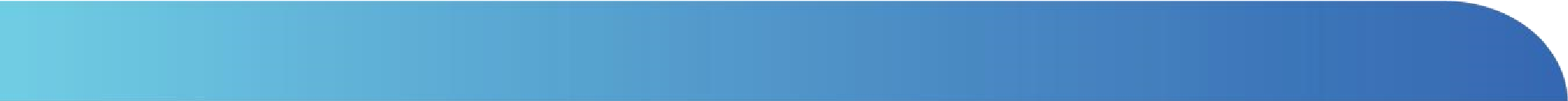 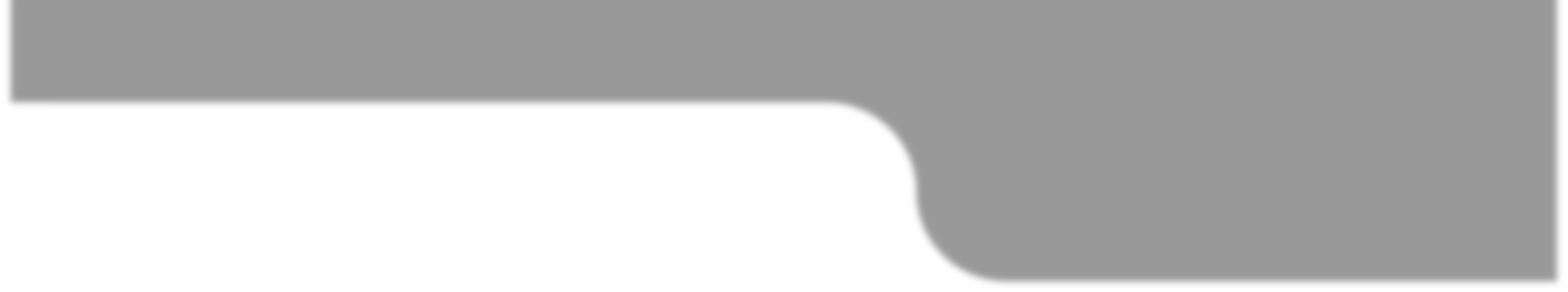 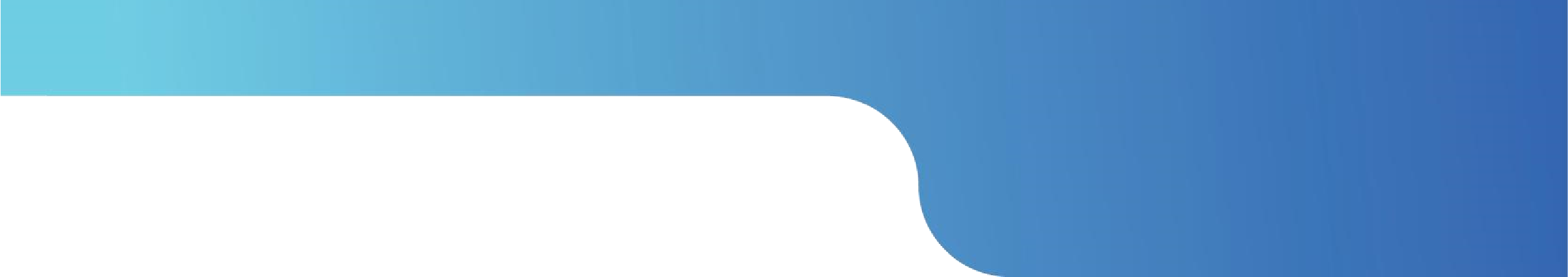 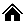 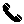 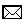 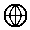 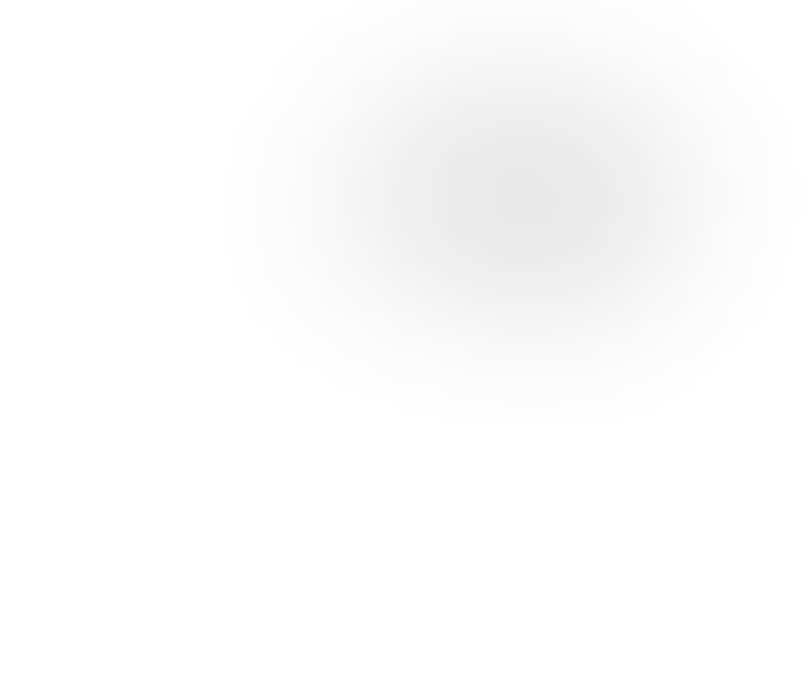 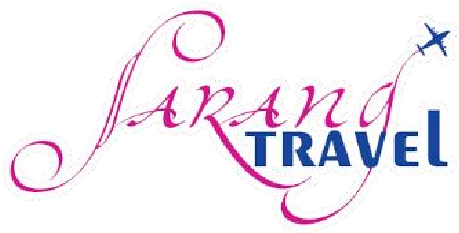 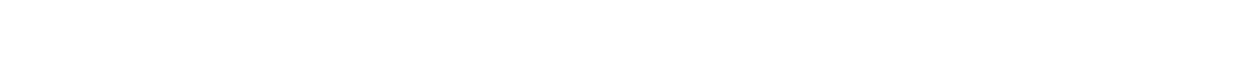 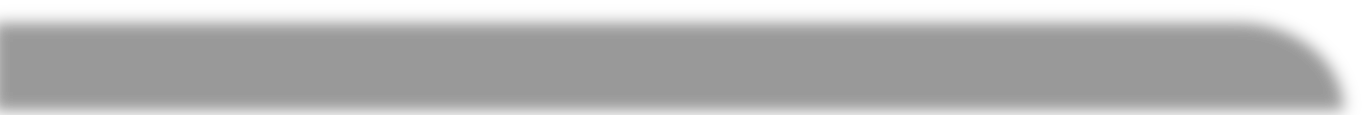 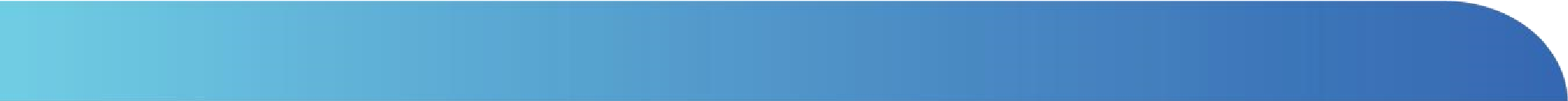 Sao kê tài khoản ngân hàng 03 tháng gần nhất (bản chính có dấu ngân hàng) Biên lai nộp thuế TNDN  (bản sao có xác nhận của công ty) *Nhân viên: Hợp đồng lao động (sao y bản chính) và Bảng lương 3 tháng gần nhất (Bảng gốc) Đơn xin phép nghỉ đi du lịch (bản gốc) Sổ bảo hiểm xã hội, bảo hiểm y tế nếu có (bản sao có đóng dấu treo công ty). *Sinh viên: Bản sao thẻ sinh viên và bảng điểm gần nhất, bổ sung bằng chứng về tài chính của bố mẹ. *Nếu trẻ em dưới 18 tuổi: Cần có giấy xác nhận của bố mẹ cho con đi du lịch có xác nhận của chính quyền địa phương và bố mẹ ký form *Người về hưu: Quyết định về hưu, sổ hưu, thẻ hưu 